附表：3      江口县2022年“特岗计划”招聘岗位及专业设置一览表发布单位：江口县2022年特岗教师招聘工作领导小组办公室       时间：2022年6月29日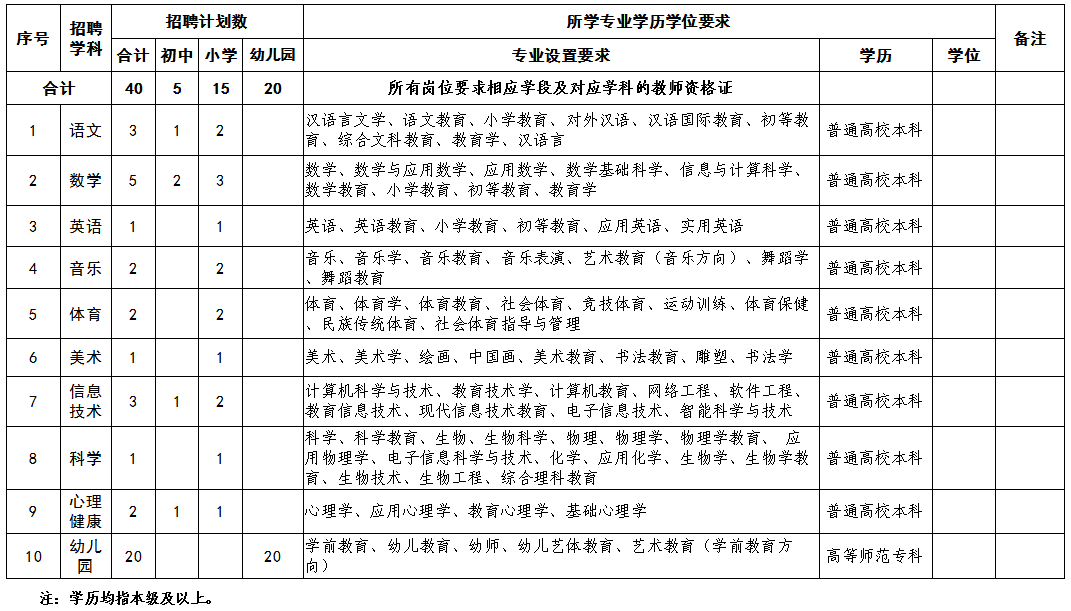 